Pembroke Park Primary School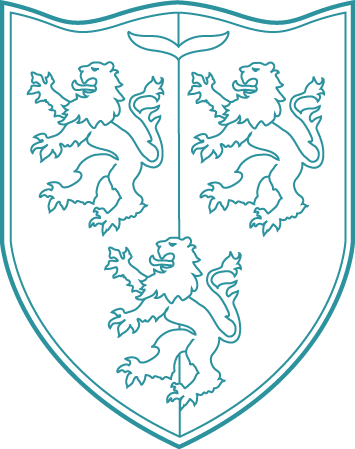 SEND NewsletterWe hope you and your children are well. Please remember you can ask school staff for support and advice using email and dojo or even give us a call. We are here to help.Useful informationWe have put a link to a website with a wealth of information and ideas on our school website under the home learning SEND section, as well as some course information and a useful app. The first SEND Newsletter that I wrote during the lockdown last year can also be found there. There is also information on the Wiltshire parent, carer, council website about short breaks for children.Case Studies and Support PlansI would like to update you on case studies and support plans: If your child’s support plan was not reviewed towards the end of last year then I will be contacting you to organise a suitable time to review them with you.Class teachers will be asking for your views to add to the children’s case study individual plans during parents evening or at another suitable time. This plan is a new plan that I have introduced which is at SEN support level and comes before a support plan in our school, it will set targets and the support that will be put in place. The impact of the support is then reviewed termly. Useful websites:              https://www.kids.org.uk/sendiass                                           https://workwiltshire.co.uk/family-learning/                                           https://www.autism.org.uk/https://wiltshirechildrenscentres.org.uk/whats-happening/Thank you for taking the time to read this newsletter please do contact your child’s class teacher for any individual advice.Mrs Pearce